Tartare de saumonIngrédients (4 Personnes) : 
150g de saumon 
1 échalote 
1 jus de citron 
quelques brins de persil 
quelques câpres ou cornichons 
1 pointe de tabasco
Préparation de la recette : 

1. Enlevez la peau du saumon. 
2. Coupez en dés le poisson et ajoutez y une échalote finement hachée. 
3. Mélangez puis incorporez un jus d'1 citron, un peu de persil, un peu de gingembre, ducornichon haché ou des câpres. 
4. Assaisonnez avec 1 pointe de tabasco, du sel, et du poivre du moulin. 
5. Servez sur des toasts grillés. 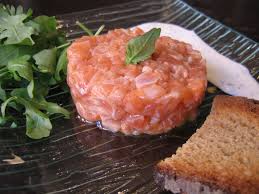 